Town of Windham Planning Board MeetingThursday, February 3, 2022Board Members Present:	Acting Chairperson: Lisa JaegerMembers: Matthew Jordan, John O’Grady, Claudia LaneRecording Secretary: Sandra Allen	Board Members Absent:	 Chairperson: Thomas PoelkerAlso Present:	Evan and Elisa Schieren (see attached 1)Acting Chairperson, Jaeger, called the meeting to order at 7:00 PM, followed by the Pledge of Allegiance.Extension Request: Stonewall Glen – South Street TM# 95.00-1-16.11 and 95.00-1-16.12. Motion to approve a one-year extension was made by Member Lane, seconded by Member Jordan with 4 in favor and 1 absent.   SKETCH PLAN: Evan Schieren, Windham Escape LLC, Route 296 TM# 96.00-1-14. Mr. Schieren reviewed the proposed project as a Multi-phase Tiny Home community. Phase 1 consisting of infrastructure build out, water, sewer, electric, internet and road. The construction of the first 8 of 16 tiny homes each with a 10 x 36 footprint and 3 signs. Phase 2 the construction of 1 maintenance garage with a 24 x 36 footprint and 1 pavilion with a 20 x 30 footprint. Phase 3 to construct the next 8 of 16 tiny homes each with 10 x 36 footprint. Reviewed the map and design of the proposed homes. Discussed the flood zone along the Batavia Kill. Requested a copy of the deed. Gave applicant a site-plan checklist. MINUTES REVIEWED:  Motion to accept January 20, 2022, minutes was made by Member Lane, seconded by Member Jordan with 4 in favor and 1 absent.Meeting was adjourned at 7:47 PM on a motion by Member Lane, seconded by Member O’Grady with 4 in favor and 1 absent.Respectfully Submitted, Sandra Allen, Recording Secretary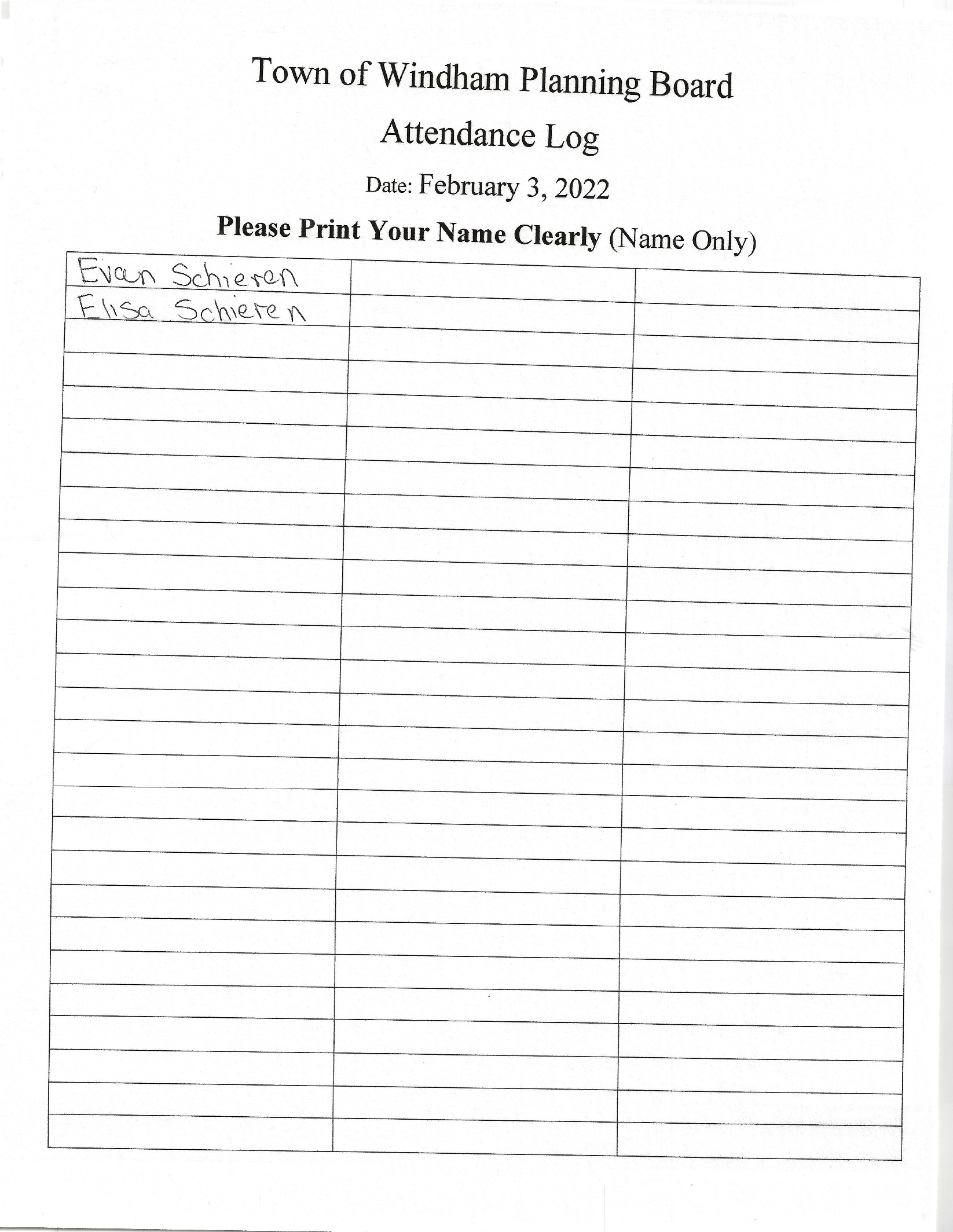 